新幹線を見にいこう！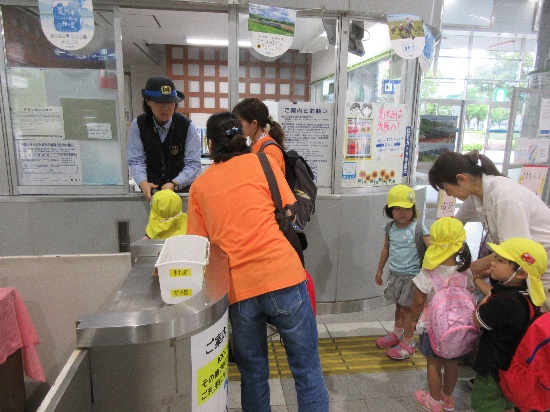 さくら組の園外保育で新幹線を見に行きました。自分たちで切符を買い、電車に乗って新山口駅へ、、、、駅員さんにも「いってきます」のあいさつも忘れないでね☆電車の車窓から見える景色はどんな景色だったのかな～１つ２つと駅を過ぎ、いよいよ目的地に到着！！駅のアナウンスが流れ“ゴゴゴゴオォォー” という新幹線の走る音に「きたよ！」と喜ぶ子どもたち次の駅へ向かう新幹線に「バイバ～イ」と手を振って見送りました楽しい園外保育に大満足の子どもたちでした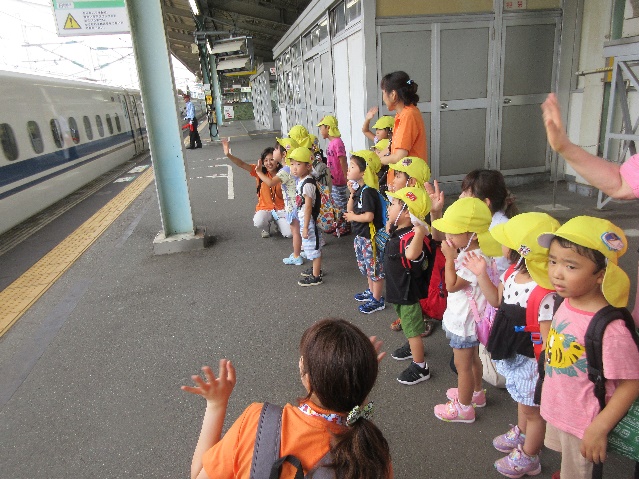 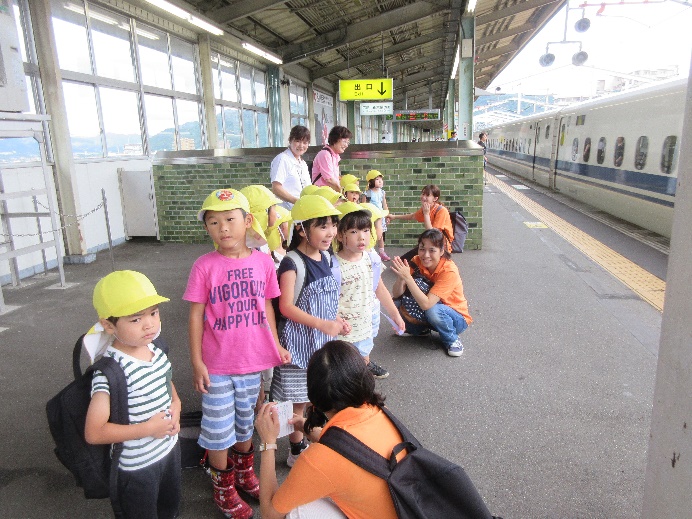 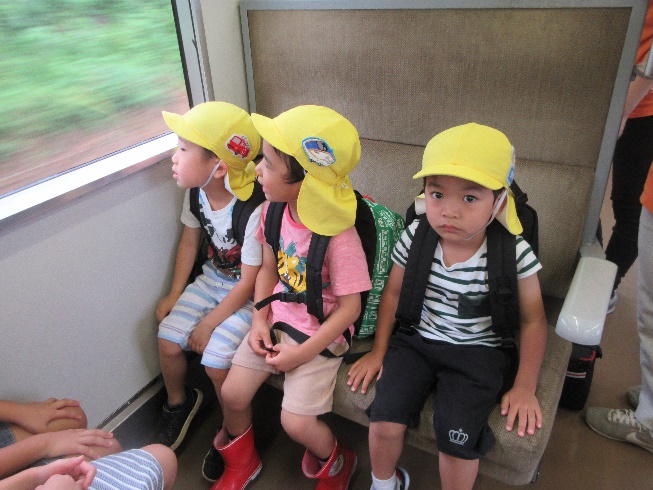 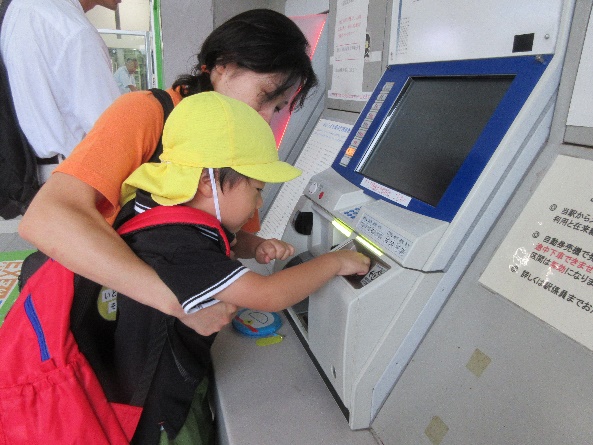 